การวิจัยเรื่อง...............................................................................................................................................................................................................................................................................................................................................................................................................................................................................................................................วันให้คำยินยอม  วันที่..............เดือน........................................พ.ศ..................................................	ข้าพเจ้า นาย/นาง/นางสาว........................................................................................................................ที่อยู่.....................................................................................................................................................ได้อ่านรายละเอียดจากเอกสารข้อมูลสำหรับผู้เข้าร่วมโครงการวิจัยวิจัยที่แนบมาฉบับวันที่................................... และข้าพเจ้ายินยอมเข้าร่วมโครงการวิจัยโดยสมัครใจ            ข้าพเจ้าได้รับสำเนาเอกสารแสดงความยินยอมเข้าร่วมในโครงการวิจัยที่ข้าพเจ้าได้ลงนาม และ วันที่ พร้อมด้วยเอกสารข้อมูลสำหรับผู้เข้าร่วมโครงการวิจัย ทั้งนี้ก่อนที่จะลงนามในใบยินยอมให้ทำการวิจัยนี้ ข้าพเจ้าได้รับการอธิบายจากผู้วิจัยถึงวัตถุประสงค์ของการวิจัย ระยะเวลาของการทำวิจัย วิธีการวิจัย อันตราย หรืออาการที่อาจเกิดขึ้นจากการวิจัย หรือจากยาที่ใช้รวมทั้งประโยชน์ที่จะเกิดขึ้นจากการวิจัยและแนวทางรักษาโดยวิธีอื่นอย่างละเอียด ข้าพเจ้ามีเวลาและโอกาสเพียงพอในการซักถามข้อสงสัยจนมีความเข้าใจอย่างดีแล้ว โดยผู้วิจัยได้ตอบคำถามต่าง ๆ ด้วยความเต็มใจไม่ปิดบังซ่อนเร้นจนข้าพเจ้าพอใจ	ข้าพเจ้ารับทราบจากผู้วิจัยว่าหากเกิดอันตรายใด ๆ จากการวิจัยดังกล่าว ข้าพเจ้าจะได้รับการรักษาพยาบาลโดยไม่เสียค่าใช้จ่าย (และระบุด้วยว่าจะได้รับการชดเชยจากผู้สนับสนุนการวิจัยหรือไม่....................................................................................)	ข้าพเจ้ามีสิทธิที่จะบอกเลิกเข้าร่วมในโครงการวิจัยเมื่อใดก็ได้ โดยไม่จำเป็นต้องแจ้งเหตุผล และการบอกเลิกการเข้าร่วมการวิจัยนี้ จะไม่มีผลต่อการรักษาโรคหรือสิทธิอื่น ๆ ที่ข้าพเจ้าจะพึงได้รับต่อไป	ผู้วิจัยรับรองว่าจะเก็บข้อมูลส่วนตัวของข้าพเจ้าเป็นความลับ และจะเปิดเผยได้เฉพาะเมื่อได้รับการยินยอมจากข้าพเจ้าเท่านั้น บุคคลอื่นในนามของบริษัทผู้สนับสนุนการวิจัย คณะกรรมการพิจารณาจริยธรรมการวิจัยในคน สำนักงานคณะกรรมการอาหารและยาอาจได้รับอนุญาตให้เข้ามาตรวจและประมวลข้อมูลของข้าพเจ้า ทั้งนี้จะต้องกระทำไปเพื่อวัตถุประสงค์เพื่อตรวจสอบความถูกต้องของข้อมูลเท่านั้น โดยการตกลงที่จะเข้าร่วมการศึกษานี้ข้าพเจ้าได้ให้คำยินยอมที่จะให้มีการตรวจสอบข้อมูลประวัติทางการแพทย์ของข้าพเจ้าได้	ผู้วิจัยรับรองว่าจะไม่มีการเก็บข้อมูลใด ๆ เพิ่มเติม หลังจากที่ข้าพเจ้าขอยกเลิกการเข้าร่วมโครงการวิจัยและต้องการให้ทำลายเอกสารและ/หรือ ตัวอย่างที่ใช้ตรวจสอบทั้งหมดที่สามารถสืบค้นถึงตัวข้าพเจ้าได้	ข้าพเจ้าเข้าใจว่า  ข้าพเจ้ามีสิทธิ์ที่จะตรวจสอบหรือแก้ไขข้อมูลส่วนตัวของข้าพเจ้าและสามารถยกเลิกการให้สิทธิในการใช้ข้อมูลส่วนตัวของข้าพเจ้าได้ โดยต้องแจ้งให้ผู้วิจัยรับทราบ	ข้าพเจ้าได้ตระหนักว่าข้อมูลในการวิจัยรวมถึงข้อมูลทางการแพทย์ของข้าพเจ้าที่ไม่มีการเปิดเผยชื่อ จะผ่านกระบวนการต่าง ๆ เช่น การเก็บข้อมูล การบันทึกข้อมูลในแบบบันทึกและในคอมพิวเตอร์ การตรวจสอบ การวิเคราะห์ และการรายงานข้อมูลเพื่อวัตถุประสงค์ทางวิชาการ รวมทั้งการใช้ข้อมูลทางการแพทย์ในอนาคตหรือการวิจัยทางด้านเภสัชภัณฑ์ เท่านั้น 	ข้าพเจ้าได้อ่านข้อความข้างต้นและมีความเข้าใจดีทุกประการแล้ว ยินดีเข้าร่วมในการวิจัยด้วยความเต็มใจ จึงได้ลงนามในเอกสารแสดงความยินยอมนี้		......................................................................................ลงนามผู้ให้ความยินยอม		(....................................................................................) ชื่อผู้ยินยอมตัวบรรจง		วันที่ ................เดือน....................................พ.ศ.............................Version……Date……………………ส่วนเพิ่มเติมโครงการวิจัยข้าพเจ้า 	 ยินยอม    ไม่ยินยอม ให้เก็บตัวอย่างชีวภาพที่เหลือไว้เพื่อการวิจัยในอนาคต......................................................................................ลงนามผู้ให้ความยินยอม		(....................................................................................) ชื่อผู้ยินยอมตัวบรรจง		วันที่ ................เดือน....................................พ.ศ.............................	ส่วนเพิ่มเติมนี้ อาสาสมัครอาจยินยอมหรือไม่ยินยอมเข้าร่วมวิจัยในส่วนเพิ่มเติมนี้ของโครงการ 	ทั้งนี้ ผู้วิจัยได้จัดทำรายละเอียดข้อมูลคำอธิบายสำหรับอาสาสมัครและหนังสือแสดงความยินยอมเข้าร่วมโครงการ	ส่วนนี้แยกต่างหากสำหรับอาสาสมัครผู้ยินยอมเข้าร่วมโครงการส่วนเพิ่มเติมนี้	ข้าพเจ้าได้อธิบายถึงวัตถุประสงค์ของการวิจัย วิธีการวิจัย อันตราย หรืออาการไม่พึงประสงค์หรือความเสี่ยงที่อาจเกิดขึ้นจากการวิจัย หรือจากยาที่ใช้  รวมทั้งประโยชน์ที่จะเกิดขึ้นจากการวิจัยอย่างละเอียด ให้ผู้เข้าร่วมในโครงการวิจัยตามนามข้างต้นได้ทราบและมีความเข้าใจดีแล้ว พร้อมลงนามลงในเอกสารแสดงความยินยอมด้วยความเต็มใจ		......................................................................................ลงนามผู้ทำวิจัย		(....................................................................................) ชื่อผู้ทำวิจัย ตัวบรรจง		วันที่ ................เดือน....................................พ.ศ.............................		......................................................................................ลงนามพยาน		(....................................................................................) ชื่อพยาน ตัวบรรจง		วันที่ ................เดือน....................................พ.ศ.............................Version……Date……………………AF 05-10/1.0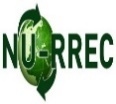 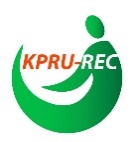 หนังสือแสดงความยินยอมเข้าร่วมโครงการวิจัย(Informed Consent Form)